A  LA CONSEJERÍA DE MEDIO RURAL Y POLÍTICA AGRARIAD. ___________________, con D.N.I. _____________ en representación de _________________________, con C.I.F. _____________ en relación a la ayuda con cargo a la Submedida M19.2 (LEADER) del Programa de Desarrollo Rural en el Principado de Asturias que gestiona el GDR ALTO NARCEA MUNIELLOS, solicitada con fecha __/__/__  (Expediente __________________), DECLARAQue ha recibido la notificación (BOPA Nº___ de __/__/__) de la Resolución de la Consejería de Medio Rural y Política Agraria por la que se le concede una ayuda LEADER al amparo de la convocatoria 2024 de ayudas LEADER (Medida 19.2 del Programa de Desarrollo Rural en el Principado de Asturias para el período 2014-2020), y cuyas características particulares son las siguientes:Las condiciones impuestas al beneficiario para el cobro de la ayuda, conforme establece la normativa reguladora de las ayudas son las siguientes: Compromiso de cumplir con la normativa vigente.Someterse a todos los controles financieros adicionales que pudieran resultar procedentes realizados por la Gerencia del GDR Alto Narcea Muniellos la Autoridad del Gestión o el organismo Pagador (Consejería de Medio Rural y Política Agraria).Cumplir con las normas de publicidad establecidas en el PDR-Asturias.Le informamos que el plazo para solicitar el cobro de la ayuda FINALIZA:Para la 1ª anualidad 2024 el 15 DE NOVIEMBRE DE 2024.Para la 2ª anualidad 2025 el 15 de NOVIEMBRE DE 2025.Para la 3ª anualidad 2026 el 15 de OCTUBRE DE 2026.En los expedientes de la submedida M06.2 (TICKET RURAL): Antes de finalizar el 15 de noviembre de 2026 el beneficiario tiene que justificar que han transcurrido al menos dos años desde el alta censal y que mantiene el plan empresarial.Que conoce y asume las estipulaciones generales y las condiciones particulares a las que está sujeta la ayuda aprobada, sobre las que se le ha informado debidamente.Que: (marcar con una X lo que proceda) ACEPTA RENUNCIA a la citada ayuda con las condiciones generales y particulares a las que está sujeta.En …………………..……………………….,  a ………..de …………………………………. de 2024Fdo.:  ___________________________NIF: _____________PROGRAMA DE DESARROLLO RURAL PRINCIPADO DE ASTURIAS 2014-2020Grupo de Acción Local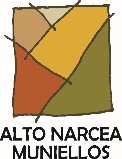 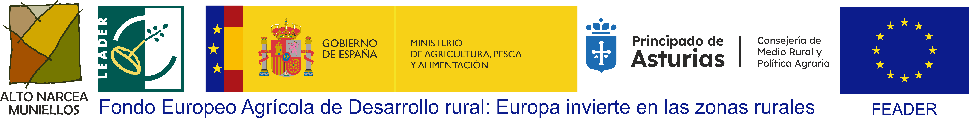 Grupo de Acción LocalDOCUMENTO: DECLARACIÓN DE ACEPTACIÓN O RENUNCIA DE AYUDA LEADER 2014-2020Submedida M19.2 del Programa de Desarrollo Rural 2014-2020 del Principado de AsturiasDOCUMENTO: DECLARACIÓN DE ACEPTACIÓN O RENUNCIA DE AYUDA LEADER 2014-2020Submedida M19.2 del Programa de Desarrollo Rural 2014-2020 del Principado de AsturiasNº EXPEDIENTE:NOMBRE/RAZÓN SOCIAL:CIF:FINALIDAD:INVERSION TOTAL AUXILIABLE :INVERSION A CERTIFICAR 2024:0,00 € INVERSION A CERTIFICAR 2025:0,00 € INVERSION A CERTIFICAR 2026:0,00 € % DE AYUDA:-IMPORTE TOTAL AYUDA :0,00 €IMPORTE AYUDA 2024:0,00 €IMPORTE AYUDA 2025:0,00 €IMPORTE AYUDA 2026:0,00 €DISTRIBUCIÓN DE LAS INVERSIONES A JUSTIFICAR POR EL BENEFICIARIO/A:TOTAL (€)Obra civil e instalaciones:0,00Proyectos y licencias:0,00Equipamiento y maquinaria:0,00Otros gastos:0,00INVERSION TOTAL AUXILIABLE:0,00 